Welcome to HBCFebruary 26, 2023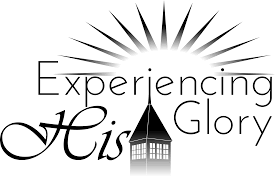 Highland Baptist Church 1500 Husband Road, Paducah, KY 42003Phone 270-442-6444 – Fax 270-442-3373Email:  rp.beck@comcast.net           Pastor			   	                  Dr. Richard Beck           Song Leader                                                      Mr. Carl Wilson           Music Director                               Dr. Carolyn Watson-NickellBlessed is the nation whose God is the LORD                                                                                          Psalm 33:12;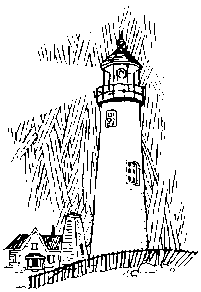 Sunday		 10:30 Worship Service In Person and on Facebook Live6:00 Bible StudyWednesday		 6:30 - Praying &Singing			 7:15 - Choir PracticePRAY FOR REVIVAL, FOR AMERICA!HBC Celebrates 52 YearsMarch 11 & 12Saturday March 11th @5 pm Pot Luck SupperSunday March 12th  @ 10 am Anniversary ServiceHBC will provide the Meats, Coffee, TeaEach Family brings a dish and or dessertAnd if you want to, a 2 liter of beverage.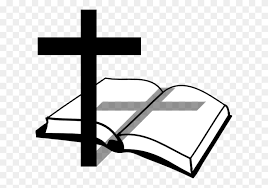 Today’s Scripture Reading - Daniel 2:8-13;8  The king answered and said, I know of certainty that ye would gain the time, because ye see the thing is gone from me. 9  But if ye will not make known unto me the dream, there is but one decree for you: for ye have prepared lying and corrupt words to speak before me, till the time be changed: therefore tell me the dream, and I shall know that ye can shew me the interpretation thereof. 10  The Chaldeans answered before the king, and said, There is not a man upon the earth that can shew the king's matter: therefore there is no king, lord, nor ruler, that asked such things at any magician, or astrologer, or Chaldean. 11  And it is a rare thing that the king requireth, and there is none other that can shew it before the king, except the gods, whose dwelling is not with flesh. 12  For this cause the king was angry and very furious, and commanded to destroy all the wise men of Babylon. 13  And the decree went forth that the wise men should be slain; and they sought Daniel and his fellows to be slain. 